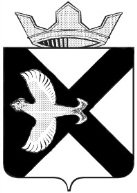 Боровская  поселковая  ДумаРЕШЕНИЕ25 декабря 2019 г.							                     № 670рп. БоровскийТюменского муниципального районаВ соответствии с Бюджетным кодексом Российской Федерации», положением «О бюджетном процессе в муниципальном образовании поселок Боровский», Боровская   поселковая Дума РЕШИЛА:Внести изменения в решение Боровской поселковой Думы от 21.11.2018 № 515 «О бюджете муниципального образования поселок Боровский на 2019 год и на плановый период 2020 и 2021 годов»:Пункт 1 Статьи 1 изложить в следующей редакции: «1) Общий объем доходов бюджета муниципального образования поселок Боровский в сумме  50 902,8 тыс. рублей»;1.1. Пункт 2 Статьи 1 изложить в следующей редакции: «2) Общий объем расходов бюджета муниципального образования поселок Боровский в сумме  123 719,4 тыс. рублей»;1.2. Пункт 4 Статьи 1  изложить в следующей редакции: «4) дефицит бюджета муниципального образования поселок Боровский в сумме 72 816,6 тыс. рублей;Приложения к решению Боровской поселковой Думы от 21.11.2018 №515 «О бюджете муниципального образования поселок Боровский на 2019 год и на плановый период 2020 и 2021 годов» изложить в  новой редакции:    Приложение 1 изложить в редакции согласно Приложению 1 к настоящему решению.	Приложение 4 изложить в редакции согласно Приложению 2 к настоящему решению.	Приложение 8 изложить в редакции согласно Приложению 3 к настоящему решению.	Приложение 10 изложить в редакции согласно Приложению 4 к настоящему решению.	Приложение 12 изложить в редакции согласно Приложению 5 к настоящему решению.	Приложение 14 изложить в редакции согласно Приложению 6 к настоящему решению.2. Опубликовать настоящее решение на официальном сайте муниципального образования поселок Боровский.3. Контроль за выполнением настоящего решения возложить на  постоянную комиссию Боровской поселковой Думы по экономическому развитию, бюджету, финансам, налогам, местному самоуправлению и правотворчеству.Глава муниципального образования                                                С.В.СычеваПредседатель Думы                                                         		      А.А. КвинтПриложение 1
к Решению Боровской поселковой Думы 
от  25.12.2019 № 670ИСТОЧНИКИ ФИНАНСИРОВАНИЯ ДЕФИЦИТА БЮДЖЕТА МУНИЦИПАЛЬНОГО ОБРАЗОВАНИЯ ПОСЕЛОК БОРОВСКИЙ НА 2019 ГОД ПО ГРУППАМ, ПОДГРУППАМ И СТАТЬЯМ БЮДЖЕТНОЙ КЛАССИФИКАЦИИПриложение 2
к Решению Боровской поселковой Думы 
от  25.12.2019 № 670ДОХОДЫ БЮДЖЕТА МУНИЦИПАЛЬНОГО ОБРАЗОВАНИЯ ПОСЕЛОК БОРОВСКИЙ НА 2019 ГОД ПО ГРУППАМ, ПОДГРУППАМ И СТАТЬЯМ БЮДЖЕТНОЙ КЛАССИФИКАЦИИПриложение 3
к Решению Боровской поселковой Думы 
от  25.12.2019 №670РАСПРЕДЕЛЕНИЕ БЮДЖЕТНЫХ АССИГНОВАНИЙ ПО РАЗДЕЛАМ И ПОДРАЗДЕЛАМ КЛАССИФИКАЦИИ РАСХОДОВ БЮДЖЕТА МУНИЦИПАЛЬНОГО ОБРАЗОВАНИЯ ПОСЕЛОК БОРОВСКИЙ НА 2019 ГОД.Приложение 4
к Решению Боровской поселковой Думы 
от  25.12.2019 №670РАСПРЕДЕЛЕНИЕ БЮДЖЕТНЫХ АССИГНОВАНИЙ ПО РАЗДЕЛАМ, ПОДРАЗДЕЛАМ, ЦЕЛЕВЫМ СТАТЬЯМ (МУНИЦИПАЛЬНЫМ ПРОГРАММАМ МУНИЦИПАЛЬНОГО ОБРАЗОВАНИЯ ПОСЕЛОК БОРОВСКИЙ И НЕПРОГРАММНЫМ НАПРАВЛЕНИЯМ ДЕЯТЕЛЬНОСТИ), ГРУППАМ И ПОДГРУППАМ ВИДОВ РАСХОДОВ КЛАССИФИКАЦИИ РАСХОДОВ БЮДЖЕТА МУНИЦИПАЛЬНОГО ОБРАЗОВАНИЯ ПОСЕЛОК БОРОВСКИЙ НА 2019 ГОДПриложение 5
к Решению Боровской поселковой Думы 
от  25.12.2019 №670ВЕДОМСТВЕННАЯ СТРУКТУРА РАСХОДОВ БЮДЖЕТА МУНИЦИПАЛЬНОГО ОБРАЗОВАНИЯ ПОСЕЛОК БОРОВСКИЙ ПО ГЛАВНЫМ РАСПОРЯДИТЕЛЯМ БЮДЖЕТНЫХ СРЕДСТВ, РАЗДЕЛАМ, ПОДРАЗДЕЛАМ, ЦЕЛЕВЫМ СТАТЬЯМ (МУНИЦИПАЛЬНЫМ ПРОГРАММАМ МУНИЦИПАЛЬНОГО ОБРАЗОВАНИЯ И НЕПРОГРАММНЫМ НАПРАВЛЕНИЯМ ДЕЯТЕЛЬНОСТИ), ГРУППАМ И ПОДГРУППАМ ВИДОВ РАСХОДОВ КЛАССИФИКАЦИИ РАСХОДОВ БЮДЖЕТА МУНИЦИПАЛЬНОГО ОБРАЗОВАНИЯ ПОСЕЛОК БОРОВСКИЙ НА 2019 ГОД.Приложение 6
к Решению Боровской поселковой Думы 
от  25.12.2019 №670РАСПРЕДЕЛЕНИЕ БЮДЖЕТНЫХ АССИГНОВАНИЙ ПО МУНИЦИПАЛЬНЫМ ПРОГРАММАМ МУНИЦИПАЛЬНОГО ОБРАЗОВАНИЯ ПОСЕЛОК БОРОВСКИЙ НА 2019 ГОДНаименование источникаКод бюджетной классификацииСумма, тыс. руб.Источники внутреннего финансирования дефицитов бюджетов066 01 00 00 00 00 0000 000-72 816,6Изменение остатков средств на счетах по учету средств бюджета066 01 05 00 00 00 0000 00072 816,6Увеличение остатков средств бюджетов066 01 05 00 00 00 0000 50050 902,8 Увеличение прочих остатков денежных средств бюджетов сельских поселений066 01 05 02 01 10 0000 51050 902,8 Уменьшение остатков средств бюджетов066 01 05 00 00 00 0000 600123 719,4 Уменьшение прочих остатков денежных средств бюджетов сельских поселений066 01 05 02 01 10 0000 610123 719,4 Наименование доходаКод бюджетной классификацииСумма, тыс. руб.123НАЛОГОВЫЕ И НЕНАЛОГОВЫЕ ДОХОДЫ1 00 00000 00 0000 00029468,2НАЛОГИ НА ПРИБЫЛЬ, ДОХОДЫ1 01 00000 00 0000 0004975,1Налог на доходы физических лиц1 01 02000 01 0000 1104975,1НАЛОГИ НА СОВОКУПНЫЙ ДОХОД1 05 00000 00 0000 0001,6Единый сельскохозяйственный налог1 05 03000 01 0000 1101,6НАЛОГИ НА ИМУЩЕСТВО1 06 00000 00 0000 00020 676,7Налог на имущество физических лиц1 06 01000 00 0000 1102 620Земельный налог1 06 06000 00 0000 11018 056,7ГОСУДАРСТВЕННАЯ ПОШЛИНА1 08 00000 00 0000 0004,8Государственная пошлина за государственную регистрацию, а также за совершение прочих юридически значимых действий1 08 07000 01 0000 1104,8ДОХОДЫ ОТ ИСПОЛЬЗОВАНИЯ ИМУЩЕСТВА, НАХОДЯЩЕГОСЯ В ГОСУДАРСТВЕННОЙ И МУНИЦИПАЛЬНОЙ СОБСТВЕННОСТИ1 11 00000 00 0000 0003 110Доходы, получаемые в виде арендной либо иной платы за передачу в возмездное пользование государственного и муниципального имущества (за исключением имущества бюджетных и автономных учреждений, а также имущества государственных и муниципальных унитарных предприятий, в том числе казенных)1 11 05000 00 0000 1202 703Прочие доходы от использования имущества и прав, находящихся в государственной и муниципальной собственности (за исключением имущества бюджетных и автономных учреждений, а также имущества государственных и муниципальных унитарных предприятий, в том числе казенных)1 11 09000 00 0000 120407ДОХОДЫ ОТ ОКАЗАНИЯ ПЛАТНЫХ УСЛУГ (РАБОТ) И КОМПЕНСАЦИИ ЗАТРАТ ГОСУДАРСТВА1 13 00000 00 0000 000512Доходы от оказания платных услуг (работ)1 13 01000 00 0000 13046Доходы от компенсации затрат государства1 13 02000 00 0000 130466ДОХОДЫ ОТ ПРОДАЖИ МАТЕРИАЛЬНЫХ И НЕМАТЕРИАЛЬНЫХ АКТИВОВ1 14 00000 00 0000 00033Доходы от реализации имущества, находящегося в государственной и муниципальной собственности (за исключением движимого имущества бюджетных и автономных учреждений, а также имущества государственных и муниципальных унитарных предприятий, в том числе казенных)1 14 02000 00 0000 00033ШТРАФЫ, САНКЦИИ, ВОЗМЕЩЕНИЕ УЩЕРБА1 16 00000 00 0000 000106Денежные взыскания (штрафы) за нарушение законодательства Российской Федерации о контрактной системе в сфере закупок товаров, работ, услуг для обеспечения государственных и муниципальных нужд1 16 33000 00 0000 14010Прочие поступления от денежных взысканий (штрафов) и иных сумм в возмещение ущерба 1 16 90000 00 0000 14096ПРОЧИЕ НЕНАЛОГОВЫЕ ДОХОДЫ1 17 00000 00 0000 00049Прочие неналоговые доходы бюджетов сельских поселений1 17 05000 00 0000 18049НаименованиеРзПРСумма, тыс. руб.Общегосударственные вопросы010025190,5Функционирование высшего должностного лица субъекта Российской Федерации и муниципального образования01022025Функционирование Правительства Российской Федерации, высших исполнительных органов государственной власти субъектов Российской Федерации, местных администраций010416560,1Обеспечение деятельности финансовых, налоговых и таможенных органов и органов финансового (финансово-бюджетного) надзора010616Обеспечение проведения выборов и референдумов0107286Резервные фонды011192Другие общегосударственные вопросы01136211,1Национальная оборона02001866,3Мобилизационная и вневойсковая подготовка02031866,3Национальная безопасность и правоохранительная деятельность03001655Защита населения и территории от чрезвычайных ситуаций природного и техногенного характера, гражданская оборона030954Обеспечение пожарной безопасности0310952Другие вопросы в области национальной безопасности и правоохранительной деятельности0314649Национальная экономика04007121,4Общеэкономические вопросы04011800,4Дорожное хозяйство (дорожные фонды)04094693Другие вопросы в области национальной экономики0412628Жилищно-коммунальное хозяйство050076406,2Жилищное хозяйство0501553Коммунальное хозяйство0502123Благоустройство050375730,2Образование0700102Молодежная политика0707102Культура, кинематография08002627Культура08012627Социальная политика1000810Пенсионное обеспечение1001360Социальное обеспечение населения1003450Физическая культура и спорт11007941Массовый спорт11027941Всего расходов123 719,4НаименованиеРзПрЦСРВРСумма, тыс. руб.Общегосударственные вопросы010025190,5Функционирование высшего должностного лица субъекта Российской Федерации и муниципального образования01022025Муниципальная программа «Развитие муниципальной службы в муниципальном образовании поселок Боровский на 2019-2021 года»010201 0 00 000002025Высшее должностное лицо муниципального образования (глава муниципального образования, возглавляющий местную администрацию) в рамках программы «Развитие муниципальной службы в муниципальном образовании поселок Боровский на 2019-2021 года»010201 0 00 701102025Расходы на выплаты персоналу в целях обеспечения выполнения функций государственными (муниципальными) органами, казенными учреждениями, органами управления государственными внебюджетными фондами 010201 0 00 701101002025Расходы на выплаты персоналу государственных (муниципальных) органов010201 0 00 701101202025Функционирование Правительства Российской Федерации, высших исполнительных органов государственной власти субъектов Российской Федерации, местных администраций010416560,4Муниципальная программа «Развитие муниципальной службы в муниципальном образовании поселок Боровский на 2019-2021 годы»010401 0 00 0000015418,3Обеспечение деятельности органов местного самоуправления в рамках программы «Развитие муниципальной службы в муниципальном образовании поселок Боровский на 2019-2021 годы»010401 0 00 7010015418Расходы на выплаты персоналу в целях обеспечения выполнения функций государственными (муниципальными) органами, казенными учреждениями, органами управления государственными внебюджетными фондами010401 0 00 7010010014700Расходы на выплаты персоналу государственных (муниципальных) органов010401 0 00 7010012014700Закупка товаров, работ и услуг для государственных (муниципальных) нужд010401 0 00 70100200718Иные закупки товаров, работ и услуг для обеспечения государственных (муниципальных) нужд010401 0 00 70100240718Иные бюджетные ассигнования010401 0 00 70100800Уплата налогов, сборов и иных платежей010401 0 00 70100850Муниципальная программа «Повышение эффективности управления и распоряжения собственностью муниципального образования поселок Боровский на 2019-2021годы»010402 0 00 000001142,4Обеспечение деятельности органов местного самоуправления в рамках программы «Повышение эффективности управления и распоряжения собственностью муниципального образования поселок Боровский на 2019-2021 годы010402 0 00 701001142,4Закупка товаров, работ и услуг для государственных (муниципальных) нужд010402 0 00 701002001142,4Иные закупки товаров, работ и услуг для обеспечения государственных (муниципальных) нужд010402 0 00 701002401142,4Обеспечение деятельности финансовых, налоговых и таможенных органов и органов финансового (финансово-бюджетного) надзора010616Иные межбюджетные трансферты, передаваемые органами местного самоуправления муниципального образования бюджету района на решение вопросов местного значения010699 0 00 9002016Межбюджетные трансферты010699 0 00 9002050016Иные межбюджетные трансферты010699 0 00 9002054016Обеспечение проведения выборов и референдумов0107286Проведение выборов в Боровскую поселковую Думу010799 0 00 70010 286Иные бюджетные ассигнования010799 0 00 70010 800286Специальные расходы010799 0 00 70010 880286Резервные фонды011192Резервный фонд местной администрации011199 0 00 7011192Иные бюджетные ассигнования011199 0 00 7011180092Резервные средства011199 0 00 7011187092Другие общегосударственные вопросы01136211,1Муниципальная программа «Развитие муниципальной службы в муниципальном образовании поселок Боровский на 2019-2021 годы»011301 0 00 00000646,6Опубликование муниципальных правовых актов, иной официальной информации в печатном СМИ в рамках программы «Развитие муниципальной службы в муниципальном образовании поселок Боровский на 2019-2021 годы»011301 0 00 70480300,5Закупка товаров, работ и услуг для государственных (муниципальных) нужд011301 0 00 70480200300,5Иные закупки товаров, работ и услуг для обеспечения государственных (муниципальных) нужд011301 0 00 70480240300,5Выполнение других обязательств органов местного самоуправления в рамках программы «Развитие муниципальной службы в муниципальном образовании поселок Боровский на 2019-2021 года»011301 0 00 70200346,1Закупка товаров, работ и услуг для государственных (муниципальных) нужд011301 0 00 70200200346,1Иные закупки товаров, работ и услуг для обеспечения государственных (муниципальных) нужд011301 0 00 70200240346,1Муниципальная программа «Повышение эффективности управления и распоряжения собственностью муниципального образования поселок Боровский на 2019-2021 годы»011302 0 00 00000 5287,4Выполнение других обязательств органов местного самоуправления в рамках программы «Повышение эффективности управления и распоряжения собственностью муниципального образования поселок Боровский на 2019-2021 годы»011302 0 00 70200 4953,8Закупка товаров, работ и услуг для государственных (муниципальных) нужд011302 0 00 702002004953,8Иные закупки товаров, работ и услуг для обеспечения государственных (муниципальных) нужд011302 0 00 702002404953,8Иные бюджетные ассигнования011302 0 00 702008005,5Уплата налогов, сборов и иных платежей011302 0 00 702008505,5Мероприятия по проведение кадастровых работ на объекты муниципальной собственности011302 0 01 7030074,4Закупка товаров, работ и услуг для государственных (муниципальных) нужд011302 0 01 70300 20074,4Иные закупки товаров, работ и услуг для обеспечения государственных (муниципальных) нужд011302 0 01 70300 24074,4Мероприятия по проведение кадастровых работ на бесхозяйные объекты011302 0 02 70300178,2Закупка товаров, работ и услуг для государственных (муниципальных) нужд011302 0 02 70300200178,2Иные закупки товаров, работ и услуг для обеспечения государственных (муниципальных) нужд011302 0 02 70300240178,2Мероприятия по проведение кадастровых работ на бесхозяйные объекты за счет средств областного бюджета011302 0 02 1959052,5Закупка товаров, работ и услуг для государственных (муниципальных) нужд011302 0 02 1959020052,5Иные закупки товаров, работ и услуг для обеспечения государственных (муниципальных) нужд011302 0 02 1959024052,5Муниципальная программа «Благоустройство территории муниципального образования поселок Боровский на 2019-2021 годы»0113 300Мероприятия по проведению конкурсов по благоустройству территории011306 0 01 70200300Закупка товаров, работ и услуг для государственных (муниципальных) нужд0113  06 0 01 70200200235Иные закупки товаров, работ и услуг для обеспечения государственных (муниципальных) нужд0113 06 0 01 70200240235Предоставление субсидий бюджетным, автономным учреждениям и иным некоммерческим организациям011306 0 01 7020060044Субсидии автономным учреждениям011306 0 01 7020062044Иные бюджетные ассигнования011306 0 01 7020080021Субсидии юридическим лицам (кроме некоммерческих организаций), индивидуальным предпринимателям, физическим лицам - производителям товаров, работ, услуг011306 0 01 7020081021Национальная оборона02001866,3Мобилизационная и вневойсковая подготовка02031866,3Муниципальная программа «Организация и осуществление первичного воинского учета на территории муниципального образования поселок Боровский на 2019-2021 годы»020303 0 00 000001866,3Осуществление первичного воинского учета на территориях, где отсутствуют военные комиссариаты в рамках муниципальной программы «Организация и осуществление первичного воинского учета на территории муниципального образования поселок Боровский на 2019-2021 годы020303 0 00 511801069Расходы на выплаты персоналу в целях обеспечения выполнения функций государственными (муниципальными) органами, казенными учреждениями, органами управления государственными внебюджетными фондами020303 0 00 511801001069Расходы на выплаты персоналу государственных (муниципальных) органов020303 0 00 511801201069Обеспечение деятельности органов местного самоуправления в рамках программы «Организация и осуществление первичного воинского учета на территории муниципального образования поселок Боровский на 2019-2021 годы»020303 0 00 70100797,3Расходы на выплаты персоналу в целях обеспечения выполнения функций государственными (муниципальными) органами, казенными учреждениями, органами управления государственными внебюджетными фондами020303 0 00 70100100761,3Расходы на выплаты персоналу государственных (муниципальных) органов020303 0 00 70100120761,3Закупка товаров, работ и услуг для государственных (муниципальных) нужд020303 0 00 7010020036Иные закупки товаров, работ и услуг для обеспечения государственных (муниципальных) нужд020303 0 00 7010024036Национальная безопасность и правоохранительная деятельность03001655Защита населения и территории от чрезвычайных ситуаций природного и техногенного характера, гражданская оборона030954Муниципальная программа «Обеспечение безопасности жизнедеятельности на территории поселка Боровский на 2019-2021 годы030904 0 00 0000054Мероприятия по обеспечению безопасности людей на водных объектах0309040017031054Закупка товаров, работ и услуг для государственных (муниципальных) нужд0309040017031020054Иные закупки товаров, работ и услуг для обеспечения государственных (муниципальных) нужд0309040017031024054Обеспечение пожарной безопасности0310952Муниципальная программа «Обеспечение безопасности жизнедеятельности на территории поселка Боровский на 2019-2021годы031004 0 00 00000952Мероприятия по обеспечению первичных мер пожарной безопасности031004 0 04 70240299Закупка товаров, работ и услуг для государственных (муниципальных) нужд031004 0 04 70240200299Иные закупки товаров, работ и услуг для обеспечения государственных (муниципальных) нужд031004 0 04 70240240299Мероприятия по обеспечению деятельности пожарной дружины031004 0 05 70250 653Расходы на выплаты персоналу в целях обеспечения выполнения функций государственными (муниципальными) органами, казенными учреждениями, органами управления государственными внебюджетными фондами031004 0 05 70250 100653Расходы на выплаты персоналу государственных (муниципальных) органов031004 0 05 70250 120653Другие вопросы в области национальной безопасности и правоохранительной деятельности0314649Муниципальная программа «Обеспечение безопасности жизнедеятельности на территории поселка Боровский на 2019-2021 годы031404 0 00 00000649Иные межбюджетные трансферты, передаваемые органами местного самоуправления муниципального образования бюджету района на решение вопросов местного значения031404 0 06 90020 649Межбюджетные трансферты031404 0 06 90020 500649Иные межбюджетные трансферты031404 0 06 90020 540649Национальная экономика04007121,4Общеэкономические вопросы04011800,4Мероприятия по обеспечению занятости населения в рамках непрограммных мероприятий04019900070140437,4Расходы на выплаты персоналу в целях обеспечения выполнения функций государственными (муниципальными) органами, казенными учреждениями, органами управления государственными внебюджетными фондами04019900070140100437,4Расходы на выплаты персоналу государственных (муниципальных) органов04019900070140120437,4Мероприятия по трудоустройству несовершеннолетних подростков040107004701401226,1Расходы на выплаты персоналу в целях обеспечения выполнения функций государственными (муниципальными) органами, казенными учреждениями, органами управления государственными внебюджетными фондами040107004701401001226,1Расходы на выплаты персоналу государственных (муниципальных) органов040107004701401201226,1Мероприятия по обеспечению занятости населения 04010700570140136,9Расходы на выплаты персоналу в целях обеспечения выполнения функций государственными (муниципальными) органами, казенными учреждениями, органами управления государственными внебюджетными фондами04010700570140100136,9Расходы на выплаты персоналу государственных (муниципальных) органов04010700570140120136,9Дорожное хозяйство (дорожные фонды)04094693Муниципальная программа «Содержание автомобильных дорог муниципального образования поселок Боровский 2019-2021годы»040905 0 00 000004693Мероприятия по содержанию автомобильных дорог в границах населенного пункта040905 0 01 77050 4514Закупка товаров, работ и услуг для государственных (муниципальных) нужд040905 0 01 77050 2004514Иные закупки товаров, работ и услуг для обеспечения государственных (муниципальных) нужд040905 0 01 77050 2404514Мероприятия по содержанию автомобильных дорог вне границ населенного пункта040905 0 02 77050 179Закупка товаров, работ и услуг для государственных (муниципальных) нужд040905 0 02 77050 200179Иные закупки товаров, работ и услуг для обеспечения государственных (муниципальных) нужд040905 0 02 77050 240179Другие вопросы в области национальной экономики0412628Муниципальная программа «Повышение эффективности управления и распоряжения собственностью муниципального образования поселок Боровский на 2019-2021годы041202 0 00 00000628Мероприятия по проведению кадастровых работ на земельные участки под объектами муниципальной собственности041202 0  03 70290 18Прочая закупка товаров, работ и услуг для муниципальных нужд041202 0  03 70290 20018Иные закупки товаров, работ и услуг для обеспечения государственных (муниципальных) нужд041202 0  03 70290 24018Мероприятия по проведению кадастровых работ на земельные участки под многоквартирными домами041202 0  04 70290 610Прочая закупка товаров, работ и услуг для муниципальных нужд041202 0  04 70290 200610Иные закупки товаров, работ и услуг для обеспечения государственных (муниципальных) нужд041202 0  04 70290 240610Жилищно-коммунальное хозяйство050076406,2Жилищное хозяйство0501553Муниципальная программа «Повышение эффективности управления и распоряжения собственностью муниципального образования поселок Боровский на 2019-2021 годы050102 0 00 00000 544,7Уплата ежемесячных взносов на капитальный ремонт общего имущества в многоквартирных домах органами местного самоуправления, как собственниками помещений в многоквартирных домах в рамках программы «Повышение эффективности управления и распоряжения собственностью муниципального образования поселок Боровский на 2019-2021 года»050102 0 00 96160 544,7Прочая закупка товаров, работ и услуг для муниципальных нужд050102 0 00 96160 200544,7Иные закупки товаров, работ и услуг для обеспечения государственных (муниципальных) нужд050102 0 00 96160 240544,7Мероприятия в области жилищного хозяйства050199 0 00 703708,3Прочая закупка товаров, работ и услуг для муниципальных нужд050199 0 00 703702008,3Иные закупки товаров, работ и услуг для обеспечения государственных (муниципальных) нужд050199 0 00 703702408,3Коммунальное хозяйство0502123Иные межбюджетные трансферты, передаваемые органами местного самоуправления муниципального образования бюджету района на решение вопросов местного значения050299 0 00 9002033Межбюджетные трансферты050299 0 00 9002050033Иные межбюджетные трансферты050299 0 00 9002054033Мероприятия в области коммунального хозяйства вне программ050299 0 00 7522090Прочая закупка товаров, работ и услуг для муниципальных нужд050299 0 00 7522020090Иные закупки товаров, работ и услуг для обеспечения государственных (муниципальных) нужд050299 0 00 7522024090Благоустройство050375730,2Муниципальная программа «Благоустройство территории муниципального образования поселок Боровский на 2019-2021 годы»0503 06 0 00 0000018869,5Мероприятия по содержанию  и приведению в нормативное состояние элементов благоустройства0503 06 0 02 7600018520,8Закупка товаров, работ и услуг для государственных (муниципальных) нужд0503 06 0 02 7600020018520,8Иные закупки товаров, работ и услуг для обеспечения государственных (муниципальных) нужд0503 06 0 02 7600024018520,8Мероприятия по проведению рекультиваци свалок050306 0 02 19630348,5Закупка товаров, работ и услуг для государственных (муниципальных) нужд050306 0 02 19630200348,5Иные закупки товаров, работ и услуг для обеспечения государственных (муниципальных) нужд050306 0 02 19630240348,5Муниципальная программа муниципального образования поселок Боровский «Формирование современной сельской среды» до 2022 года050308 0 00 0000056860,9Мероприятия по благоустройству дворовых территорий050308 0 0176000 39100,9Закупка товаров, работ и услуг для государственных (муниципальных) нужд050308 0 01 76000 20039100,9Иные закупки товаров, работ и услуг для обеспечения государственных (муниципальных) нужд050308 0 01 7600024039100,9Мероприятия по благоустройству мест массового отдыха населения.050308 0 02 76000 17760Закупка товаров, работ и услуг для государственных (муниципальных) нужд050308 0 02 76000 20017760Иные закупки товаров, работ и услуг для обеспечения государственных (муниципальных) нужд050308 0 02 76000 24017760Образование0700102Молодежная политика0707102Муниципальная программа «Основные направления развития молодежной политики в муниципальном образовании поселок Боровский на 2019-2021 годы070707 0 00 00000102Мероприятия по созданию условий для развития социальной активности молодежи, участия в общественной деятельности направленной на решение социально значимых проблем0707 07 0 02 90020102Межбюджетные трансферты0707 07 0 02 90020500102Иные межбюджетные трансферты0707 07 0 02 90020540102Культура, кинематография08002627Культура08012627Иные межбюджетные трансферты, передаваемые органами местного самоуправления муниципального образования бюджету района на решение вопросов местного значения080199 0 00 90020 2627Межбюджетные трансферты080199 0 00 90020 5002627Иные межбюджетные трансферты080199 0 00 90020 5402627Социальная политика1000810Пенсионное обеспечение1001360Муниципальная программа «Развитие муниципальной службы в муниципальном образовании поселок Боровский на 2019-2021 годы»100101 0 00 00000360Доплаты к пенсиям муниципальных служащих в рамках программы «Развитие муниципальной службы в муниципальном образовании поселок Боровский на 2019-2021 годы»100101 0 00 70470 360Социальное обеспечение и иные выплаты населению100101 0 00 70470 300360Социальные выплаты гражданам, кроме публичных нормативных социальных выплат100101 0 00 70470 320360Социальное обеспечение населения1003450Муниципальная программа  «Развитие муниципальной службы в муниципальном  образовании поселок Боровский на 2018-2020  годы»1003200Мероприятия в области социальной политики100301 0 00 70270200Закупка товаров, работ и услуг для государственных (муниципальных) нужд100301 0 00 70270 200200Иные закупки товаров, работ и услуг для обеспечения государственных (муниципальных) нужд100301 0 00 70270 240200Социальное обеспечение и иные выплаты населению вне программных мероприятий100399 0 0070270250Социальное обеспечение и иные выплаты населению100399 0 0070270300250Премии и гранты100399 0 007027035050Пособия, компенсации и другие выплаты гражданам100399 0 0070270320200Физическая культура и спорт11007941Массовый спорт11027941Иные межбюджетные трансферты, передаваемые органами местного самоуправления муниципального образования бюджету района на решение вопросов местного значения110299 0 00 900207941Межбюджетные трансферты110299 0 00 900205007941Иные межбюджетные трансферты110299 0 00 900205407941Всего расходов123 719,4НаименованиеГлавный распорядительРзПрЦСРВРСумма, тыс. руб.Администрация муниципального образования поселок Боровский066123 537,4Общегосударственные вопросы066010025190,5Функционирование высшего должностного лица субъекта Российской Федерации и муниципального образования06601022025Муниципальная программа «Развитие муниципальной службы в муниципальном образовании поселок Боровский на 2019-2021 года»066010201 0 00 000002025Высшее должностное лицо муниципального образования (глава муниципального образования, возглавляющий местную администрацию) в рамках программы «Развитие муниципальной службы в муниципальном образовании поселок Боровский на 2019-2021 года»066010201 0 00 701102025Расходы на выплаты персоналу в целях обеспечения выполнения функций государственными (муниципальными) органами, казенными учреждениями, органами управления государственными внебюджетными фондами 066010201 0 00 701101002025Расходы на выплаты персоналу государственных (муниципальных) органов066010201 0 00 701101202025Функционирование Правительства Российской Федерации, высших исполнительных органов государственной власти субъектов Российской Федерации, местных администраций066010416560,4Муниципальная программа «Развитие муниципальной службы в муниципальном образовании поселок Боровский на 2019-2021 годы»066010401 0 00 0000015418,3Обеспечение деятельности органов местного самоуправления в рамках программы «Развитие муниципальной службы в муниципальном образовании поселок Боровский на 2019-2021 годы»066010401 0 00 7010015418Расходы на выплаты персоналу в целях обеспечения выполнения функций государственными (муниципальными) органами, казенными учреждениями, органами управления государственными внебюджетными фондами066010401 0 00 7010010014700Расходы на выплаты персоналу государственных (муниципальных) органов066010401 0 00 7010012014700Закупка товаров, работ и услуг для государственных (муниципальных) нужд066010401 0 00 70100200718Иные закупки товаров, работ и услуг для обеспечения государственных (муниципальных) нужд066010401 0 00 70100240718Иные бюджетные ассигнования066010401 0 00 70100800Уплата налогов, сборов и иных платежей066010401 0 00 70100850Муниципальная программа «Повышение эффективности управления и распоряжения собственностью муниципального образования поселок Боровский на 2019-2021годы»066010402 0 00 000001142,4Обеспечение деятельности органов местного самоуправления в рамках программы «Повышение эффективности управления и распоряжения собственностью муниципального образования поселок Боровский на 2019-2021 годы066010402 0 00 701001142,4Закупка товаров, работ и услуг для государственных (муниципальных) нужд066010402 0 00 701002001142,4Иные закупки товаров, работ и услуг для обеспечения государственных (муниципальных) нужд066010402 0 00 701002401142,4Обеспечение деятельности финансовых, налоговых и таможенных органов и органов финансового (финансово-бюджетного) надзора066010616Иные межбюджетные трансферты, передаваемые органами местного самоуправления муниципального образования бюджету района на решение вопросов местного значения066010699 0 00 9002016Межбюджетные трансферты066010699 0 00 9002050016Иные межбюджетные трансферты066010699 0 00 9002054016Обеспечение проведения выборов и референдумов0660107286Проведение выборов в Боровскую поселковую Думу066010799 0 00 70010 286Иные бюджетные ассигнования066010799 0 00 70010 800286Специальные расходы066010799 0 00 70010 880286Резервные фонды066011192Резервный фонд местной администрации066011199 0 00 7011192Иные бюджетные ассигнования066011199 0 00 7011180092Резервные средства066011199 0 00 7011187092Другие общегосударственные вопросы06601136211,1Муниципальная программа «Развитие муниципальной службы в муниципальном образовании поселок Боровский на 2019-2021 годы»066011301 0 00 00000646,6Опубликование муниципальных правовых актов, иной официальной информации в печатном СМИ в рамках программы «Развитие муниципальной службы в муниципальном образовании поселок Боровский на 2019-2021 годы»066011301 0 00 70480300,5Закупка товаров, работ и услуг для государственных (муниципальных) нужд066011301 0 00 70480200300,5Иные закупки товаров, работ и услуг для обеспечения государственных (муниципальных) нужд066011301 0 00 70480240300,5Выполнение других обязательств органов местного самоуправления в рамках программы «Развитие муниципальной службы в муниципальном образовании поселок Боровский на 2019-2021 года»066011301 0 00 70200346,1Закупка товаров, работ и услуг для государственных (муниципальных) нужд066011301 0 00 70200200346,1Иные закупки товаров, работ и услуг для обеспечения государственных (муниципальных) нужд066011301 0 00 70200240346,1Муниципальная программа «Повышение эффективности управления и распоряжения собственностью муниципального образования поселок Боровский на 2019-2021 годы»066011302 0 00 00000 5287,4Выполнение других обязательств органов местного самоуправления в рамках программы «Повышение эффективности управления и распоряжения собственностью муниципального образования поселок Боровский на 2019-2021 годы»066011302 0 00 70200 4953,8Закупка товаров, работ и услуг для государственных (муниципальных) нужд066011302 0 00 702002004953,8Иные закупки товаров, работ и услуг для обеспечения государственных (муниципальных) нужд066011302 0 00 702002404953,8Иные бюджетные ассигнования066011302 0 00 702008005,5Уплата налогов, сборов и иных платежей066011302 0 00 702008505,5Мероприятия по проведение кадастровых работ на объекты муниципальной собственности066011302 0 01 7030074,4Закупка товаров, работ и услуг для государственных (муниципальных) нужд066011302 0 01 70300 20074,4Иные закупки товаров, работ и услуг для обеспечения государственных (муниципальных) нужд066011302 0 01 70300 24074,4Мероприятия по проведение кадастровых работ на бесхозяйные объекты066011302 0 02 70300178,2Закупка товаров, работ и услуг для государственных (муниципальных) нужд066011302 0 02 70300200178,2Иные закупки товаров, работ и услуг для обеспечения государственных (муниципальных) нужд066011302 0 02 70300240178,2Мероприятия по проведение кадастровых работ на бесхозяйные объекты за счет средств областного бюджета066011302 0 02 1959052,5Закупка товаров, работ и услуг для государственных (муниципальных) нужд066011302 0 02 1959020052,5Иные закупки товаров, работ и услуг для обеспечения государственных (муниципальных) нужд066011302 0 02 1959024052,5Муниципальная программа «Благоустройство территории муниципального образования поселок Боровский на 2019-2021 годы»0660113 300Мероприятия по проведению конкурсов по благоустройству территории066011306 0 01 70200300Закупка товаров, работ и услуг для государственных (муниципальных) нужд0660113  06 0 01 70200200235Иные закупки товаров, работ и услуг для обеспечения государственных (муниципальных) нужд0660113 06 0 01 70200240235Предоставление субсидий бюджетным, автономным учреждениям и иным некоммерческим организациям066011306 0 01 7020060044Субсидии автономным учреждениям066011306 0 01 7020062044Иные бюджетные ассигнования066011306 0 01 7020080021Субсидии юридическим лицам (кроме некоммерческих организаций), индивидуальным предпринимателям, физическим лицам - производителям товаров, работ, услуг066011306 0 01 7020081021Национальная оборона06602001866,3Мобилизационная и вневойсковая подготовка06602031866,3Муниципальная программа «Организация и осуществление первичного воинского учета на территории муниципального образования поселок Боровский на 2019-2021 годы»066020303 0 00 000001866,3Осуществление первичного воинского учета на территориях, где отсутствуют военные комиссариаты в рамках муниципальной программы «Организация и осуществление первичного воинского учета на территории муниципального образования поселок Боровский на 2019-2021 годы066020303 0 00 511801069Расходы на выплаты персоналу в целях обеспечения выполнения функций государственными (муниципальными) органами, казенными учреждениями, органами управления государственными внебюджетными фондами066020303 0 00 511801001069Расходы на выплаты персоналу государственных (муниципальных) органов066020303 0 00 511801201069Обеспечение деятельности органов местного самоуправления в рамках программы «Организация и осуществление первичного воинского учета на территории муниципального образования поселок Боровский на 2019-2021 годы»066020303 0 00 70100797,3Расходы на выплаты персоналу в целях обеспечения выполнения функций государственными (муниципальными) органами, казенными учреждениями, органами управления государственными внебюджетными фондами066020303 0 00 70100100761,3Расходы на выплаты персоналу государственных (муниципальных) органов066020303 0 00 70100120761,3Закупка товаров, работ и услуг для государственных (муниципальных) нужд066020303 0 00 7010020036Иные закупки товаров, работ и услуг для обеспечения государственных (муниципальных) нужд066020303 0 00 7010024036Национальная безопасность и правоохранительная деятельность06603001655Защита населения и территории от чрезвычайных ситуаций природного и техногенного характера, гражданская оборона066030954Муниципальная программа «Обеспечение безопасности жизнедеятельности на территории поселка Боровский на 2019-2021 годы066030904 0 00 0000054Мероприятия по обеспечению безопасности людей на водных объектах0660309040017031054Закупка товаров, работ и услуг для государственных (муниципальных) нужд0660309040017031020054Иные закупки товаров, работ и услуг для обеспечения государственных (муниципальных) нужд0660309040017031024054Обеспечение пожарной безопасности0660310952Муниципальная программа «Обеспечение безопасности жизнедеятельности на территории поселка Боровский на 2019-2021годы066031004 0 00 00000952Мероприятия по обеспечению первичных мер пожарной безопасности066031004 0 04 70240299Закупка товаров, работ и услуг для государственных (муниципальных) нужд066031004 0 04 70240200299Иные закупки товаров, работ и услуг для обеспечения государственных (муниципальных) нужд066031004 0 04 70240240299Мероприятия по обеспечению деятельности пожарной дружины066031004 0 05 70250 653Расходы на выплаты персоналу в целях обеспечения выполнения функций государственными (муниципальными) органами, казенными учреждениями, органами управления государственными внебюджетными фондами066031004 0 05 70250 100653Расходы на выплаты персоналу государственных (муниципальных) органов066031004 0 05 70250 120653Другие вопросы в области национальной безопасности и правоохранительной деятельности0660314649Муниципальная программа «Обеспечение безопасности жизнедеятельности на территории поселка Боровский на 2019-2021 годы066031404 0 00 00000649Иные межбюджетные трансферты, передаваемые органами местного самоуправления муниципального образования бюджету района на решение вопросов местного значения066031404 0 06 90020 649Межбюджетные трансферты066031404 0 06 90020 500649Иные межбюджетные трансферты066031404 0 06 90020 540649Национальная экономика06604007121,4Общеэкономические вопросы06604011800,4Мероприятия по обеспечению занятости населения в рамках непрограммных мероприятий06604019900070140437,4Расходы на выплаты персоналу в целях обеспечения выполнения функций государственными (муниципальными) органами, казенными учреждениями, органами управления государственными внебюджетными фондами06604019900070140100437,4Расходы на выплаты персоналу государственных (муниципальных) органов06604019900070140120437,4Мероприятия по трудоустройству несовершеннолетних подростков066040107004701401226,1Расходы на выплаты персоналу в целях обеспечения выполнения функций государственными (муниципальными) органами, казенными учреждениями, органами управления государственными внебюджетными фондами066040107004701401001226,1Расходы на выплаты персоналу государственных (муниципальных) органов066040107004701401201226,1Мероприятия по обеспечению занятости населения 06604010700570140136,9Расходы на выплаты персоналу в целях обеспечения выполнения функций государственными (муниципальными) органами, казенными учреждениями, органами управления государственными внебюджетными фондами06604010700570140100136,9Расходы на выплаты персоналу государственных (муниципальных) органов06604010700570140120136,9Дорожное хозяйство (дорожные фонды)06604094693Муниципальная программа «Содержание автомобильных дорог муниципального образования поселок Боровский 2019-2021годы»066040905 0 00 000004693Мероприятия по содержанию автомобильных дорог в границах населенного пункта066040905 0 01 77050 4514Закупка товаров, работ и услуг для государственных (муниципальных) нужд066040905 0 01 77050 2004514Иные закупки товаров, работ и услуг для обеспечения государственных (муниципальных) нужд066040905 0 01 77050 2404514Мероприятия по содержанию автомобильных дорог вне границ населенного пункта066040905 0 02 77050 179Закупка товаров, работ и услуг для государственных (муниципальных) нужд066040905 0 02 77050 200179Иные закупки товаров, работ и услуг для обеспечения государственных (муниципальных) нужд066040905 0 02 77050 240179Другие вопросы в области национальной экономики0660412628Муниципальная программа «Повышение эффективности управления и распоряжения собственностью муниципального образования поселок Боровский на 2019-2021годы066041202 0 00 00000628Мероприятия по проведению кадастровых работ на земельные участки под объектами муниципальной собственности066041202 0  03 70290 18Прочая закупка товаров, работ и услуг для муниципальных нужд066041202 0  03 70290 20018Иные закупки товаров, работ и услуг для обеспечения государственных (муниципальных) нужд066041202 0  03 70290 24018Мероприятия по проведению кадастровых работ на земельные участки под многоквартирными домами066041202 0  04 70290 610Прочая закупка товаров, работ и услуг для муниципальных нужд066041202 0  04 70290 200610Иные закупки товаров, работ и услуг для обеспечения государственных (муниципальных) нужд066041202 0  04 70290 240610Жилищно-коммунальное хозяйство066050076406,2Жилищное хозяйство0660501553Муниципальная программа «Повышение эффективности управления и распоряжения собственностью муниципального образования поселок Боровский на 2019-2021 годы066050102 0 00 00000 544,7Уплата ежемесячных взносов на капитальный ремонт общего имущества в многоквартирных домах органами местного самоуправления, как собственниками помещений в многоквартирных домах в рамках программы «Повышение эффективности управления и распоряжения собственностью муниципального образования поселок Боровский на 2019-2021 года»066050102 0 00 96160 544,7Прочая закупка товаров, работ и услуг для муниципальных нужд066050102 0 00 96160 200544,7Иные закупки товаров, работ и услуг для обеспечения государственных (муниципальных) нужд066050102 0 00 96160 240544,7Мероприятия в области жилищного хозяйства066050199 0 00 703708,3Прочая закупка товаров, работ и услуг для муниципальных нужд066050199 0 00 703702008,3Иные закупки товаров, работ и услуг для обеспечения государственных (муниципальных) нужд066050199 0 00 703702408,3Коммунальное хозяйство0660502123Иные межбюджетные трансферты, передаваемые органами местного самоуправления муниципального образования бюджету района на решение вопросов местного значения066050299 0 00 9002033Межбюджетные трансферты066050299 0 00 9002050033Иные межбюджетные трансферты066050299 0 00 9002054033Мероприятия в области коммунального хозяйства вне программ066050299 0 00 7522090Прочая закупка товаров, работ и услуг для муниципальных нужд066050299 0 00 7522020090Иные закупки товаров, работ и услуг для обеспечения государственных (муниципальных) нужд066050299 0 00 7522024090Благоустройство066050375730,2Муниципальная программа «Благоустройство территории муниципального образования поселок Боровский на 2019-2021 годы»0660503 06 0 00 0000018869,3Мероприятия по содержанию  и приведению в нормативное состояние элементов благоустройства0660503 06 0 02 7600018520,8Закупка товаров, работ и услуг для государственных (муниципальных) нужд0660503 06 0 02 7600020018520,8Иные закупки товаров, работ и услуг для обеспечения государственных (муниципальных) нужд0660503 06 0 02 7600024018520,8Мероприятия по проведению рекультиваци свалок066050306 0 02 19630348,5Закупка товаров, работ и услуг для государственных (муниципальных) нужд066050306 0 02 19630200348,5Иные закупки товаров, работ и услуг для обеспечения государственных (муниципальных) нужд066050306 0 02 19630240348,5Муниципальная программа муниципального образования поселок Боровский «Формирование современной сельской среды» до 2022 года066050308 0 00 0000056860,9Мероприятия по благоустройству дворовых территорий066050308 0 0176000 39100,9Закупка товаров, работ и услуг для государственных (муниципальных) нужд066050308 0 01 76000 20039100,9Иные закупки товаров, работ и услуг для обеспечения государственных (муниципальных) нужд066050308 0 01 7600024039100,9Мероприятия по благоустройству мест массового отдыха населения.066050308 0 02 76000 17760Закупка товаров, работ и услуг для государственных (муниципальных) нужд066050308 0 02 76000 20017760Иные закупки товаров, работ и услуг для обеспечения государственных (муниципальных) нужд066050308 0 02 76000 24017760Образование0660700102Молодежная политика0660707102Муниципальная программа «Основные направления развития молодежной политики в муниципальном образовании поселок Боровский на 2019-2021 годы066070707 0 00 00000102Мероприятия по созданию условий для развития социальной активности молодежи, участия в общественной деятельности направленной на решение социально значимых проблем0660707 07 0 02 90020102Межбюджетные трансферты0660707 07 0 02 90020500102Иные межбюджетные трансферты0660707 07 0 02 90020540102Культура, кинематография06608002627Культура06608012627Иные межбюджетные трансферты, передаваемые органами местного самоуправления муниципального образования бюджету района на решение вопросов местного значения066080199 0 00 90020 2627Межбюджетные трансферты066080199 0 00 90020 5002627Иные межбюджетные трансферты066080199 0 00 90020 5402627Социальная политика0661000810Пенсионное обеспечение0661001360Муниципальная программа «Развитие муниципальной службы в муниципальном образовании поселок Боровский на 2019-2021 годы»066100101 0 00 00000360Доплаты к пенсиям муниципальных служащих в рамках программы «Развитие муниципальной службы в муниципальном образовании поселок Боровский на 2019-2021 годы»066100101 0 00 70470 360Социальное обеспечение и иные выплаты населению066100101 0 00 70470 300360Социальные выплаты гражданам, кроме публичных нормативных социальных выплат066100101 0 00 70470 320360Социальное обеспечение населения0661003450Муниципальная программа  «Развитие муниципальной службы в муниципальном  образовании поселок Боровский на 2018-2020  годы»0661003200Мероприятия в области социальной политики066100301 0 00 70270200Закупка товаров, работ и услуг для государственных (муниципальных) нужд066100301 0 00 70270 200200Иные закупки товаров, работ и услуг для обеспечения государственных (муниципальных) нужд066100301 0 00 70270 240200Социальное обеспечение и иные выплаты населению вне программных мероприятий066100399 0 0070270250Социальное обеспечение и иные выплаты населению066100399 0 0070270300250Премии и гранты066100399 0 007027035050Пособия, компенсации и другие выплаты гражданам066100399 0 0070270320200Физическая культура и спорт06611007941Массовый спорт06611027941Иные межбюджетные трансферты, передаваемые органами местного самоуправления муниципального образования бюджету района на решение вопросов местного значения066110299 0 00 900207941Межбюджетные трансферты066110299 0 00 900205007941Иные межбюджетные трансферты066110299 0 00 900205407941Всего расходов123 719,4№ программыНаименование программыОтветственный исполнительРзПрЦСРВРСумма, тыс. руб.Муниципальные программы111938,71Муниципальная программа «Развитие муниципальной службы в муниципальном образовании поселок Боровский на 2019-2021 годыАдминистрация муниципального образования поселок Боровский01 0 00 0000018647Общегосударственные вопросы010017971Функционирование высшего должностного лица субъекта Российской Федерации и муниципального образования01022025Высшее должностное лицо муниципального образования (глава муниципального образования, возглавляющий местную администрацию) в рамках программы «Развитие муниципальной службы в муниципальном образовании поселок Боровский на 2019-2021 года»010201 0 00 701102025Расходы на выплаты персоналу в целях обеспечения выполнения функций государственными (муниципальными) органами, казенными учреждениями, органами управления государственными внебюджетными фондами 010201 0 00 701101002025Расходы на выплаты персоналу государственных (муниципальных) органов010201 0 00 701101202025Функционирование Правительства Российской Федерации, высших исполнительных органов государственной власти субъектов Российской Федерации, местных администраций010415418,3Обеспечение деятельности органов местного самоуправления в рамках программы «Развитие муниципальной службы в муниципальном образовании поселок Боровский на 2019-2021 годы»010401 0 00 7010015418,3Расходы на выплаты персоналу в целях обеспечения выполнения функций государственными (муниципальными) органами, казенными учреждениями, органами управления государственными внебюджетными фондами010401 0 00 7010010014700,3Расходы на выплаты персоналу государственных (муниципальных) органов010401 0 00 7010012014700,3Закупка товаров, работ и услуг для государственных (муниципальных) нужд010401 0 00 70100200718Иные закупки товаров, работ и услуг для обеспечения государственных (муниципальных) нужд010401 0 00 70100240718Другие общегосударственные вопросы0113646,6Опубликование муниципальных правовых актов, иной официальной информации в печатном СМИ в рамках программы «Развитие муниципальной службы в муниципальном образовании поселок Боровский на 2019-2021 годы»011301 0 00 70480300,5Закупка товаров, работ и услуг для государственных (муниципальных) нужд011301 0 00 70480200300,5Иные закупки товаров, работ и услуг для обеспечения государственных (муниципальных) нужд011301 0 00 70480240300,5Выполнение других обязательств органов местного самоуправления в рамках программы «Развитие муниципальной службы в муниципальном образовании поселок Боровский на 2019-2021 года»011301 0 00 70200346,1Закупка товаров, работ и услуг для государственных (муниципальных) нужд011301 0 00 70200200346,1Иные закупки товаров, работ и услуг для обеспечения государственных (муниципальных) нужд011301 0 00 70200240346,1Социальная политика1000560Пенсионное обеспечение1001360Доплаты к пенсиям муниципальных служащих в рамках программы «Развитие муниципальной службы в муниципальном образовании поселок Боровский на 2019-2021 годы»100101 0 00 70470 360Социальное обеспечение и иные выплаты населению100101 0 00 70470 300360Социальные выплаты гражданам, кроме публичных нормативных социальных выплат100101 0 00 70470 320360Социальное обеспечение населения1003200Мероприятия в области социальной политики100301 0 00 70270200Закупка товаров, работ и услуг для государственных (муниципальных) нужд100301 0 00 70270200200Иные закупки товаров, работ и услуг для обеспечения государственных (муниципальных) нужд100301 0 00 702702402002Муниципальная программа «Повышение эффективности управления и распоряжения собственностью муниципального образования поселок Боровский на 2019-2021 годыАдминистрация муниципального образования поселок Боровский02 0 00 000007589,5Общегосударственные вопросы01006488,8Функционирование Правительства Российской Федерации, высших исполнительных органов государственной власти субъектов Российской Федерации, местных администраций01041142,4Обеспечение деятельности органов местного самоуправления в рамках программы «Повышение эффективности управления и распоряжения собственностью муниципального образования поселок Боровский на 2019-2021 годы010402 0 00 701001142,4Закупка товаров, работ и услуг для государственных (муниципальных) нужд010402 0 00 701002001142,4Другие общегосударственные вопросы01135264,4Выполнение других обязательств органов местного самоуправления в рамках программы «Повышение эффективности управления и распоряжения собственностью муниципального образования поселок Боровский на 2019-2021 годы»011302 0 00 70200 4953,8Закупка товаров, работ и услуг для государственных (муниципальных) нужд011302 0 00 702002004953,8Иные закупки товаров, работ и услуг для обеспечения государственных (муниципальных) нужд011302 0 00 702002404953,8Иные бюджетные ассигнования011302 0 00 702008005,5Уплата налогов, сборов и иных платежей011302 0 00 702008505,5Мероприятия по проведение кадастровых работ на объекты муниципальной собственности011302 0 01 7030074,4Закупка товаров, работ и услуг для государственных (муниципальных) нужд011302 0 01 70300 20074,4Иные закупки товаров, работ и услуг для обеспечения государственных (муниципальных) нужд011302 0 01 70300 24074,4Мероприятия по проведение кадастровых работ на бесхозяйные объекты011302 0 02 70300178,2Закупка товаров, работ и услуг для государственных (муниципальных) нужд011302 0 02 70300200178,2Иные закупки товаров, работ и услуг для обеспечения государственных (муниципальных) нужд011302 0 02 70300240178,2Мероприятия по проведение кадастровых работ на бесхозяйные объекты за счет средств областного бюджета011302 0 02 1959052,5Закупка товаров, работ и услуг для государственных (муниципальных) нужд011302 0 02 1959020052,5Иные закупки товаров, работ и услуг для обеспечения государственных (муниципальных) нужд011302 0 02 1959024052,5Национальная экономика0400628Другие вопросы в области национальной экономики0412628Муниципальная программа «Повышение эффективности управления и распоряжения собственностью муниципального образования поселок Боровский на 2019-2021годы041202 0 00 00000628Мероприятия по проведению кадастровых работ на земельные участки под объектами муниципальной собственности041202 0  03 70290 18Прочая закупка товаров, работ и услуг для муниципальных нужд041202 0  03 70290 20018Иные закупки товаров, работ и услуг для обеспечения государственных (муниципальных) нужд041202 0  03 70290 24018Мероприятия по проведению кадастровых работ на земельные участки под многоквартирными домами041202 0  04 70290 610Прочая закупка товаров, работ и услуг для муниципальных нужд041202 0  04 70290 200610Иные закупки товаров, работ и услуг для обеспечения государственных (муниципальных) нужд041202 0  04 70290 240610Жилищно-коммунальное хозяйство0500544,7Жилищное хозяйство0501544,7Уплата ежемесячных взносов на капитальный ремонт общего имущества в многоквартирных домах органами местного самоуправления, как собственниками помещений в многоквартирных домах в рамках программы «Повышение эффективности управления и распоряжения собственностью муниципального образования поселок Боровский на 2019-2021 года»050102 0 00 96160 544,7Прочая закупка товаров, работ и услуг для муниципальных нужд050102 0 00 96160 200544,7Иные закупки товаров, работ и услуг для обеспечения государственных (муниципальных) нужд050102 0 00 96160 240544,73Муниципальная программа «Организация и осуществление первичного воинского учета на территории муниципального образования поселок Боровский»Администрация муниципального образования поселок Боровский03 0 00 000001866,3Национальная оборона02001866,3Мобилизационная и вневойсковая подготовка02031866,3Муниципальная программа «Организация и осуществление первичного воинского учета на территории муниципального образования поселок Боровский на 2019-2021 годы»020303 0 00 000001866,3Осуществление первичного воинского учета на территориях, где отсутствуют военные комиссариаты в рамках муниципальной программы «Организация и осуществление первичного воинского учета на территории муниципального образования поселок Боровский на 2019-2021 годы020303 0 00 511801069Расходы на выплаты персоналу в целях обеспечения выполнения функций государственными (муниципальными) органами, казенными учреждениями, органами управления государственными внебюджетными фондами020303 0 00 511801001069Расходы на выплаты персоналу государственных (муниципальных) органов020303 0 00 511801201069Обеспечение деятельности органов местного самоуправления в рамках программы «Организация и осуществление первичного воинского учета на территории муниципального образования поселок Боровский на 2019-2021 годы»020303 0 00 70100797,3Расходы на выплаты персоналу в целях обеспечения выполнения функций государственными (муниципальными) органами, казенными учреждениями, органами управления государственными внебюджетными фондами020303 0 00 70100100761,3Расходы на выплаты персоналу государственных (муниципальных) органов020303 0 00 70100120761,3Закупка товаров, работ и услуг для государственных (муниципальных) нужд020303 0 00 7010020036Иные закупки товаров, работ и услуг для обеспечения государственных (муниципальных) нужд020303 0 00 70100240364Муниципальная программа «Обеспечение безопасности жизнедеятельности на территории поселка Боровский на 2019-2021 годыАдминистрация муниципального образования поселок Боровский04 0 00 000001655Национальная безопасность и правоохранительная деятельность03001655Защита населения и территории от чрезвычайных ситуаций природного и техногенного характера, гражданская оборона030954Мероприятия по обеспечению безопасности людей на водных объектах0309040017031054Закупка товаров, работ и услуг для государственных (муниципальных) нужд0309040017031020054Иные закупки товаров, работ и услуг для обеспечения государственных (муниципальных) нужд0309040017031024054Обеспечение пожарной безопасности0310952Мероприятия по обеспечению первичных мер пожарной безопасности031004 0 04 70240299Закупка товаров, работ и услуг для государственных (муниципальных) нужд031004 0 04 70240200299Иные закупки товаров, работ и услуг для обеспечения государственных (муниципальных) нужд031004 0 04 70240240299Мероприятия по обеспечению деятельности пожарной дружины031004 0 05 70250 589Расходы на выплаты персоналу в целях обеспечения выполнения функций государственными (муниципальными) органами, казенными учреждениями, органами управления государственными внебюджетными фондами031004 0 05 70250 100589Расходы на выплаты персоналу государственных (муниципальных) органов031004 0 05 70250 120589Другие вопросы в области национальной безопасности и правоохранительной деятельности0314653Иные межбюджетные трансферты, передаваемые органами местного самоуправления муниципального образования бюджету района на решение вопросов местного значения031404 0 06 90020 653Межбюджетные трансферты031404 0 06 90020 500653Иные межбюджетные трансферты031404 0 06 90020 5406535Муниципальная программа «Содержание автомобильных дорог муниципального образования поселок Боровский 2019-2021 годы»Администрация муниципального образования поселок Боровский05 0 00 000004693Национальная экономика04004693Дорожное хозяйство (дорожные фонды)04094693Мероприятия по содержанию автомобильных дорог в границах населенного пункта040905 0 01 77050 4514Закупка товаров, работ и услуг для государственных (муниципальных) нужд040905 0 01 77050 2004514Иные закупки товаров, работ и услуг для обеспечения государственных (муниципальных) нужд040905 0 01 77050 2404514Мероприятия по содержанию автомобильных дорог вне границ населенного пункта040905 0 02 77050 179Закупка товаров, работ и услуг для государственных (муниципальных) нужд040905 0 02 77050 200179Иные закупки товаров, работ и услуг для обеспечения государственных (муниципальных) нужд040905 0 02 77050 2401796Муниципальная программа «Благоустройство территории муниципального образования поселок Боровский на 2019-2021 годы»Администрация муниципального образования поселок Боровский06 0 00 0000019880,7Общегосударственные вопросы0100300Другие общегосударственные вопросы0113300Мероприятия по проведению конкурсов по благоустройству территории011306 0 01 70200300Закупка товаров, работ и услуг для государственных (муниципальных) нужд0113  06 0 01 70200200235Иные закупки товаров, работ и услуг для обеспечения государственных (муниципальных) нужд0113 06 0 01 70200240235Предоставление субсидий бюджетным, автономным учреждениям и иным некоммерческим организациям011306 0 01 7020060044Субсидии автономным учреждениям011306 0 01 7020062044Иные бюджетные ассигнования011306 0 01 7020080021Субсидии юридическим лицам (кроме некоммерческих организаций), индивидуальным предпринимателям, физическим лицам - производителям товаров, работ, услуг011306 0 01 7020081021Жилищно-коммунальное хозяйство050018869,3Благоустройство050318869,3Мероприятие по  содержанию и приведению в нормативное состояние элементов благоустройства 050306 0 02 7600018520,8Закупка товаров, работ и услуг для государственных (муниципальных) нужд0503 06 0 02 7600020018520,8Иные закупки товаров, работ и услуг для обеспечения государственных (муниципальных) нужд050306 0 02 76000240348,5Мероприятия по рекультивации ксвалок050306 0 02 19630348,5Закупка товаров, работ и услуг для государственных (муниципальных) нужд050306 0 02 19630200348,5Иные закупки товаров, работ и услуг для обеспечения государственных (муниципальных) нужд050306 0 02 19630240348,57Муниципальная программа «Основные направления развития молодежной политики в муниципальном образовании поселок Боровский на 2019-2021 годыАдминистрация муниципального образования поселок Боровский07 0 00 000001465Национальная экономика04001363Общеэкономические вопросы04011363Мероприятия по трудоустройству несовершеннолетних подростков040107004701401226,1Расходы на выплаты персоналу в целях обеспечения выполнения функций государственными (муниципальными) органами, казенными учреждениями, органами управления государственными внебюджетными фондами040107004701401001226,1Расходы на выплаты персоналу государственных (муниципальных) органов040107004701401201226,1Мероприятия по обеспечению занятости населения 04010700570140136,9Расходы на выплаты персоналу в целях обеспечения выполнения функций государственными (муниципальными) органами, казенными учреждениями, органами управления государственными внебюджетными фондами04010700570140100136,9Расходы на выплаты персоналу государственных (муниципальных) органов06604010700570140120136,9Образование0700102Молодежная политика0707102Мероприятия по созданию условий для развития социальной активности молодежи, участия в общественной деятельности направленной на решение социально значимых проблем070707 0 02 90020102Межбюджетные трансферты0707 07 0 02 90020500102Иные межбюджетные трансферты0707 07 0 02 900205401028Муниципальная программа муниципального образования поселок Боровский «Формирование современной сельской среды» до 2022 годаАдминистрация муниципального образования поселок Боровский050308 0 00 0000056860,9Мероприятия по благоустройству дворовых территорий050308 0 0176000 39100,9Закупка товаров, работ и услуг для государственных (муниципальных) нужд050308 0 01 76000 20039100,9Иные закупки товаров, работ и услуг для обеспечения государственных (муниципальных) нужд050308 0 01 7600024039100,9Мероприятия по благоустройству мест массового отдыха населения.050308 0 02 76000 17760Закупка товаров, работ и услуг для государственных (муниципальных) нужд050308 0 02 76000 20017760Иные закупки товаров, работ и услуг для обеспечения государственных (муниципальных) нужд050308 0 02 76000 24017760